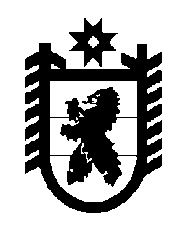 Российская Федерация Республика Карелия    УКАЗГЛАВЫ РЕСПУБЛИКИ КАРЕЛИЯО Человеке 2014 года Республики КарелияПризнать Человеком 2014 года Республики Карелия:за личный вклад в сохранение, развитие и пропаганду национальной культуры и искусства Республики Карелия СТЕПАНОВУ Лилию Алексеевну – директора бюджетного учреждения «Национальный ансамбль песни и танца Карелии «Кантеле».             Глава Республики  Карелия                                                                     А.П. Худилайненг. Петрозаводск18  декабря 2014 года№ 105